KAMU BİLGİ ve İLETİŞİM TEKNOLOJİLERİ (BİT) PROJELERİ HAZIRLAMA REHBERİ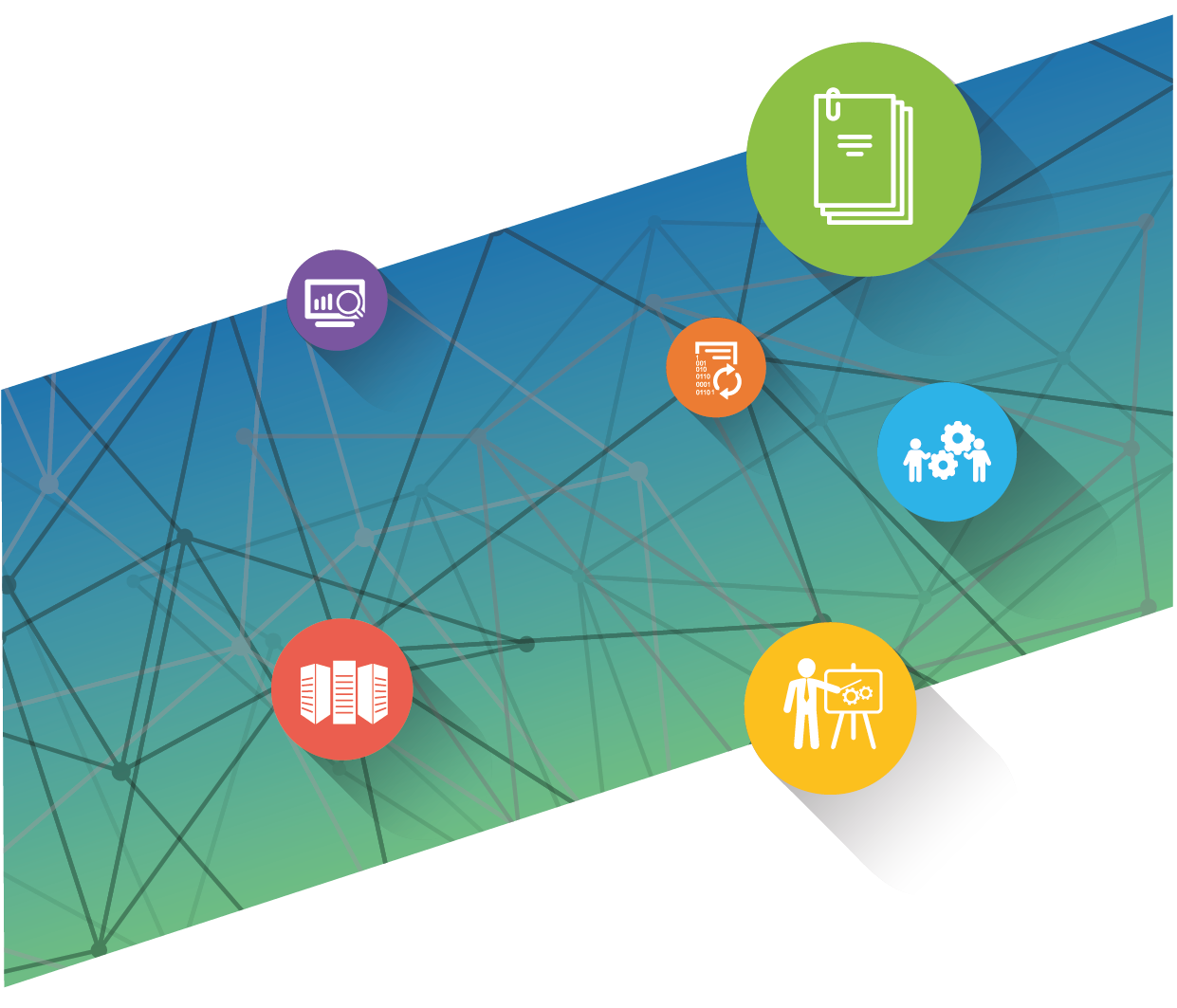 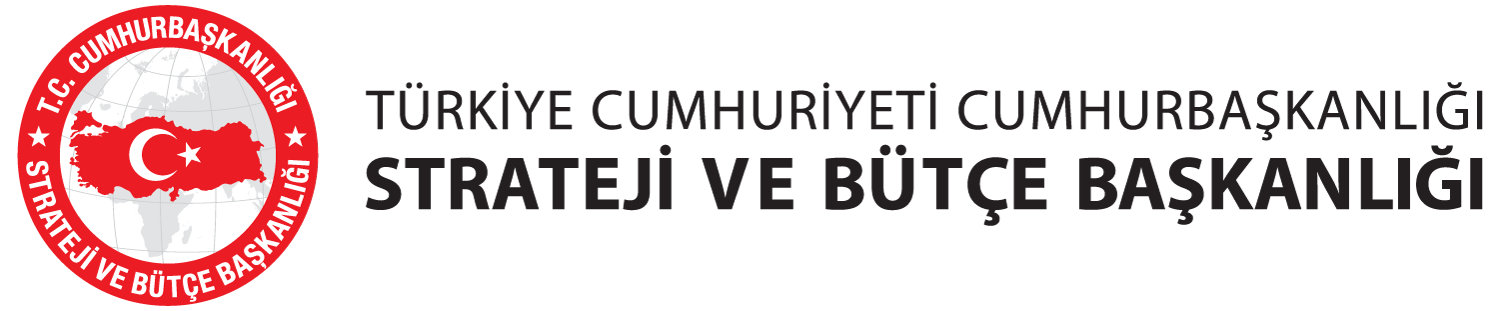 Haziran 2021İÇİNDEKİLERGİRİŞStrateji ve Bütçe Başkanlığı yıllık yatırım programlarını oluşturmaktadır. Yatırım programları hazırlanırken, kamu kurum ve kuruluşları tarafından Strateji ve Bütçe Başkanlığına sunulan proje teklifleri kalkınma planı hedefleri, kamu yatırım politikası, ulusal ekonomi, Avrupa Birliği (AB) süreci, sektörel ve sektörler arası öncelikler açısından değerlendirilmektedir. Bu süreç sonunda en uygun projeler belirlenmekte ve bu projelere kaynak tahsis edilmektedir. Ülkemizin bilgi toplumuna dönüşümünde kritik öneme sahip olan kamu BİT projelerinin hayata geçirilmesinde ve bu alanda yapılan yatırımlarda azami etkinlik ve verimlilik sağlanması önem arz etmektedir.Kamu BİT proje tekliflerinde projelerin başarısını önemli ölçüde etkileyecek olan planlama çalışmalarının yeterince yapılamaması ve/veya planlara uygun hareket edilememesi, projelerden beklenen faydaların elde edilememesine sebep olmaktadır. Tecrübeler ışığında, kamu kaynaklarının etkin kullanımının sağlanması amacıyla kamu BİT projelerinin belli bir sistematik çerçevesinde hazırlanması ve uygulanması zorunluluğu ortaya çıkmıştır. Bu doğrultuda kamu kurum ve kuruluşları ile değerlendiricilere yol göstermek amacıyla “Kamu BİT Projeleri Hazırlama Rehberi” hazırlanmıştır. Rehber, yatırım programı hazırlanması sürecinde tüm paydaşlara ilgili faaliyetlerinde destek olacaktır. Yatırımcı kamu kurum ve kuruluşları, yatırım teklifleri içinde yer alan BİT yatırım projesi tekliflerini bu rehberde belirtilen esaslara uygun olarak hazırlayacak ve her yıl yayımlanan Yatırım Programı Hazırlama Rehberine ilişkin Genelge’de belirtilen süre ve esaslar çerçevesinde, Strateji ve Bütçe Başkanlığına sunacaklardır. Bu rehbere uygun şekilde hazırlanmayan BİT proje teklifleri Strateji ve Bütçe Başkanlığı tarafından değerlendirmeye alınmayacak ve ilgili kuruluşa iade edilecektir.Proje tutarının yüzde 50’den fazlası BİT unsurlarından oluşan projeler BİT projesi olarak kabul edilecektir. Bu projelerin hazırlanması ve teklif edilmesinde bu Rehberde yer alan esaslara uyulacaktır. REHBERİN YAPISI VE İÇERİĞİBu rehber, kullanıcıları yönlendirmek üzere hazırlanan ana doküman ile eklerinden oluşmaktadır. Rehber, ana doküman ve ekleriyle bir bütündür. Ana doküman, kamu kurum ve kuruluşları tarafından kamu BİT yatırım projelerinin planlamasında dikkate alınacak hususları ve takip edilmesi gereken süreci özetlemekte, gerekli olan noktalarda detaylı bilgi için eklere yönlendirmektedir. Rehberin eklerinin içerikleri aşağıdaki tabloda yer almaktadır.Tablo 1. Kamu BİT Projeleri Hazırlama Rehberi’nin Ekleri ve İçeriğiKAMU BİT YATIRIM PROJELERİ PLANLAMA SÜRECİKamu kurum ve kuruluşlarının BİT yatırım ihtiyaçların belirlenmesinde;İlgili bütün paydaşlar belirlenerek uzlaşma sağlanmış olması, Üst seviyede kapsamın ve sorumluların netleştirilmiş olması,Benzer ihtiyaca sahip farklı kurumlar olup olmadığı, varsa benzer yatırımların daha önce yapılıp yapılmadığı, yapılmışsa mevcut deneyimler, sonuçlar ve olası işbirliklerin değerlendirilmesi,Fayda-maliyet açısından uygun olması ve haddinden fazla risk oluşturmaması halinde, yerli bilgi ve iletişim teknolojileri çözümlerinin kullanımına ağırlık verilmesi, Yeterli olgunlukta açık kaynak kodlu yazılımların mevcut olduğu yazılım gruplarında açık kaynak kodlu yazılım alternatiflerinin kullanımının dikkate alınması,Bilgi ve iletişim teknolojileri yatırımlarının belirlenmesinde ve önceliklendirilmesinde kuruluşun bu alanda oluşturacak stratejik yaklaşım ve yol haritasının kullanılmasıgerekmektedir.KAMU BİT PROJELERİ İÇİN TEKLİFLERİN HAZIRLANMASIKamu kurum ve kuruluşları tarafından teklif edilecek BİT projesi türüne göre bu Rehberin ekinde yer alan ilgili proje teklif formu hazırlanacaktır.Yatırım Programında devam eden veya yeni teklif edilecek BİT yatırım projelerinde finansman kaynağına bakılmaksızın bu rehberde belirtilen esaslara uyum aranacaktır. Bu kapsamda, bağımsız bir proje veya bir ana projenin alt bileşeni olarak teklif edilen BİT projelerine, Birleşmiş Milletler Kalkınma Programı (UNDP), Dünya Bankası gibi uluslararası yardım ve finans kuruluşları tarafından veya Avrupa Birliği Mali İşbirliği Programı çerçevesinde finansman sağlanması durumunda da, proje tekliflerinin bu rehberde belirtilen esaslara uygun olarak hazırlanması gerekmektedir.Yerel yönetimler tarafından Yatırım Programında yer almak üzere teklif edilen BİT projelerinin bu rehberde belirtilen hususlara uyumlu olarak hazırlanmaları gerekmektedir.BİT projelerinin hazırlanmasında temel politika ve ilkeler çerçevesinde; Kalkınma planı ile diğer sektörel ve tematik ulusal stratejik planlarla uyumlu olması (11. Kalkınma Planı’nda bilgi ve iletişim teknolojileri için geçerli olan mevcut politika ve tedbirlere 4’üncü bölümde yer verilmiştir),Proje teklifini yapan kurum ve kuruluşların stratejik planlarıyla uyumlu olması,Projenin ait olduğu sektördeki önceliklere hizmet edebiliyor olması,Diğer BİT projeleri dikkate alındığında kurum içi ve/veya kurumlar arası mükerrer yatırımlara yol açmıyor olması, Kurumlar arası veri paylaşımını esas alması,Rehberde detayları verilen gerekli teknik, ekonomik ve sosyal analizlerin yapılmış ve bu analizler çerçevesinde projenin yapılabilir bulunmuş olması,Gelecek dönemlere ilişkin olası gelişmeler ve ihtiyaçların dikkate alınarak projenin esnek bir yapıda tasarlanması,Projenin uygulanmasına esas olacak hukuki altyapının hazır olmasıhususlarına dikkat edilecektir.Hazırlanacak olan BİT Proje Teklif Formu karar vericiler için yatırım kararının verilmesinde girdi sağlayacak olup, doğru kararların alınabilmesi için formun beklentilere uygun olarak hazırlanması gerekmektedir.KAMU BİT PROJELERİNİN İZLENMESİ VE TAMAMLANMASIYatırım programına alınan ve tamamlanarak kapatılacak olan projelerin beklenen hedeflere ulaşıp ulaşmadığının, bütçe harcamasının planlandığı gibi olup olmadığının, proje başarılarının ve öğrenilmiş derslerin Strateji ve Bütçe Başkanlığı tarafından değerlendirilmesi amacıyla proje sahibi kurumlardan/kuruluşlardan “Proje Tamamlama ve Performans Değerlendirme Raporları (EK A6)”yi iletmeleri beklenmektedir. KAMU BİT YATIRIM PROJELERİ İÇİN GEÇERLİ POLİTİKALARStrateji ve Bütçe Başkanlığına iletilecek BİT yatırımı niteliğindeki tüm proje tekliflerinin stratejik olarak güncel ulusal plan ve programlar, kurumsal stratejik planlar ve diğer ilgili mevzuat ile uyumlu olarak hazırlanması temel ilkedir. Bu doğrultuda yayımlanan başlıca belgelerde kamu BİT projeleri için belirlenmiş temel amaç, politika ve hedefler aşağıda verilmektedir.On Birinci Kalkınma Planı’nda (2019-2023) hayata geçirilecek kamu BİT projeleri için temel amaç aşağıdaki şekilde ifade edilmiştir:“Kamu hizmetlerinin kullanıcı odaklı bir bakış açısıyla, etkinliği ve birlikte işlerliği sağlayacak modernizasyon ve süreç iyileştirmeleri yapılarak elektronik ortama taşınması ve e-Devlet Kapısından hizmet sunumu ve kullanımının artırılması temel amaçtır.”Kamu BİT projelerinin belirlenmesi ve hazırlanması süreci için On Birinci Kalkınma Planı’nda aşağıdaki politika ve tedbirler tanımlanmıştır:“ 468.	Kamu alımları ve kamu tarafından özel işletmecilerle yapılan yetkilendirme sözleşmelerindeki düzenlemeler vasıtasıyla BİT sektöründe yerli katma değer artırılacaktır. Kamu kurumlarının ihtiyaç duyduğu hizmetlerin ölçek ve niteliği ile bu hizmetleri sunabilecek firmaların sağlayacağı şartlar ilişkilendirilecek, KOBİ ve yeni kurulan firmaların da gelişimine imkân sağlayacak sağlıklı rekabet ortamı oluşturulacaktır.468.1.	Kamu kurumlarının BİT yatırımlarında yerli katma değeri artırmaya ilişkin usul ve esaslar belirlenecek, bu amaca yönelik kurumsal tedarik planları hazırlanacaktır.468.2.	Kamu kurumlarının BİT alımlarına ilişkin sözleşmelerin yürütülmesinde uyulacak usul ve esaslar belirlenecek, kamu kurumlarının BİT ürün ve hizmeti tedarik edeceği firmalara ilişkin kriterler tespit edilecektir.809.	e-Devlet çalışmaları kullanıcı odaklı hizmet sunumu ve kamu yönetiminin etkinleştirilmesi bakış açısıyla yürütülecek, hizmet sunum kanalları iyileştirilecek ve kanal çeşitliliği artırılacak, dezavantajlı kesimlerin ihtiyaçlarının karşılanmasına öncelik verilecektir.809.1.	Kamu hizmetlerinin e-Devlet Kapısına taşınmasına devam edilecek, kullanım ve maliyet etkinliği artırılacak, hizmetlerin güvenliği geliştirilecektir.809.2.	e-Devlet Kapısı üzerinden sunulan hizmetler sadeleştirilecek, bütünleştirilecek ve olgunluğu artırılacaktır.809.3.	e-Devlet Kapısı üzerinden sunulan yerel yönetim hizmetlerinin sayısı ve niteliği artırılacaktır.809.4.	Hizmet sunumunda mobil hizmetler başta olmak üzere kanal çeşitliliği artırılacak ve dezavantajlı kesimlerin erişimini artırmaya yönelik çalışmalara öncelik verilecektir.810.	Kamunun verimliliğini, etkinliğini, şeffaflığını ve hesap verebilirliğini artırmak için e-devlet hizmetlerinin sunumunda yeni teknoloji ve yönelimlerden yararlanılacaktır.810.1.	Kamu kurumlarının sosyal medya kullanımını düzenleyen rehber hazırlanacaktır.810.2.	Kamu hizmetlerinin iyileştirilmesinde büyük veri, bulut bilişim, mobil platformlar, nesnelerin interneti, yapay zekâ, blokzincir gibi yeni teknolojilerden faydalanılabilmesi için süreç ve teknolojik altyapı iyileştirmeleri yapılacaktır.812.	Uluslararası teknolojik eğilim ve gelişmeler takip edilerek kamu kurumlarının dijital dönüşüm sürecini yönetme kapasiteleri geliştirilecek, bilgi işlem birimlerindeki insan kaynağı güçlendirilecektir.812.1.	Kamu kurumlarında yönetsel ihtiyaçlar ile teknolojik altyapıyı uyumlaştırmak, teknoloji tedarik ve yönetimi süreçlerini yürütmek üzere, bakanlıklar ile bağlı ve ilgili kuruluşlar için sayısı 5’i geçmeyecek şekilde kariyer bilişim uzmanlığı ihdas edilecektir.812.2.	Kamu kurumlarının bilişim projeleri hazırlama ve yönetme kapasitelerinin artırılmasına yönelik eğitimler verilecek ve rehberler hazırlanacaktır.812.3.	Kurumsal olgunluk ve insan kaynağı yetkinlik modelleri geliştirilerek kamu kurumlarında yaygınlaştırılacaktır.813.	e-Devlet hizmet sunumunda ihtiyaç duyulan temel bilgi sistemleri ile ortak altyapı, hizmet ve standartların geliştirilmesine devam edilecek, kurumsal bilgi sistemleri sürdürülebilir bir yapıya kavuşturulacaktır.813.1.	e-Devlet Kurumsal Mimarisi oluşturularak kamu kurumlarında yaygınlaştırılacaktır.813.2.	Kamu bilgi sistemlerinde veri standardizasyonu sağlanacak, kurumlar arası veri paylaşımının önündeki engelleri kaldırmaya yönelik düzenlemeler yapılacaktır.813.3.	Ulusal veri envanteri ve kamu veri sözlüğü hazırlanacaktır.813.4.	Kamu iş süreçlerini iyileştirmek üzere Merkezi Servis Tasarım Platformu kurulacaktır.813.5.	Kamu Entegre Veri Merkezi Projesi tamamlanacaktır.813.6.	e-Belediye Bilgi Sistemi Projesi tamamlanacaktır.813.7.	Ulusal Coğrafi Bilgi Sistemi Projesi tamamlanacaktır.813.8.	Elektronik kimlik kartına yönelik düzenleme çalışmaları tamamlanacak ve kimlik kartının tüm kimlik doğrulama uygulamalarında kullanılması sağlanacaktır.813.9.	Bürokrasiyi azaltmak ve iş süreçlerinde verimlilik sağlamak üzere kamu kurumları arasındaki her türlü veri, bilgi ve belge paylaşımları, gerekli bilgi sistemlerinin mevcut olması durumunda, ayrıca yazışma yapılmaksızın elektronik ortamda gerçekleştirilecektir.813.10.	Milli Elektronik Mesajlaşma Platformu oluşturulacaktır.814.	Kamu kurumlarında açık kaynak kodlu yazılımlar yaygınlaştırılacak ve bu alanda kurumsal kapasite geliştirilecektir.814.1.	Kamu BİT yatırımlarında açık kaynak kodlu yazılımın tercih edilmesine yönelik düzenleme yapılacaktır.814.2.	Açık kaynak kodlu yazılımlara geçişe yönelik kurumsal planlar hazırlanacaktır.815.	Kamu kurumlarının siber güvenlik tehditlerine karşı korunması ve kamu hizmetlerinin sunumunda kişisel bilgilerin mahremiyetinin sağlanmasına yönelik mekanizmalar güçlendirilecektir.815.1.	Kamuda siber güvenliğin koordinasyonu tek çatı altında toplanarak etkinliği artırılacaktır.815.2.	Kamu kurumlarında bilgi güvenliği yönetim sistemi kurulması ve denetlenmesine yönelik usul ve esaslar belirlenecek, hazırlanacak rehberlerle bu konuda kamu kurumlarına yol gösterilecektir.815.3.	Siber güvenlik tatbikatları düzenlenecektir.815.4.	Kamu kurumlarında çalışan personele yönelik kişisel bilgilerin korunması alanında eğitim ve farkındalık çalışmaları yürütülecektir.816.	Kamu verisi şeffaflık, hesap verebilirlik ve katılımcılığı artırmak ve katma değerli yeni hizmetlerin üretimine imkân sağlamak üzere ve mahremiyet ilkeleri çerçevesinde açık veri olarak kullanıma sunulacaktır.816.1.	Kamu verisinin paylaşımına yönelik düzenlemeler yapılacaktır.816.2.	Kamu verisinin paylaşılacağı Ulusal Açık Veri Portalı hayata geçirilecek ve veri anonimleştirmeye ilişkin ilkeler belirlenecektir.817.	Kamu kurumlarının BİT ürün ve hizmet alımlarında maliyet etkinliği, yenilikçilik ve yerli katma değerin artırılması hedeflenecektir.817.1.	Kamu kurumlarının temin edecekleri BİT ürün ve hizmetlerinin teknik niteliklerine ilişkin standartlar konusunda usul ve esaslar belirlenecektir.817.2.	Ortak ve toplu alımın yaygınlaştırılmasına yönelik elektronik platform kurulacaktır.”ADIADIEK-A1Fizibilite Etüdü Gerektirmeyen Proje Teklif FormuMaliyeti 10 milyon TL altında olan idame-yenileme ihtiyaçları dışındaki proje teklifleri için kullanılacaktır.EK-A2Fizibilite Etüdü Gerektiren Proje Teklif FormuMaliyeti 10 milyon TL ve üzerinde olan idame-yenileme ihtiyaçları dışındaki proje teklifleri için kullanılacaktır. Ayrıca devam eden projelerin maliyetinde yüzde 30’dan fazla artış olması durumunda bu form güncellenecektir. EK-A3İdame Nitelikli Proje Teklif FormuProje tutarına bakılmaksızın tüm idame-yenileme projeleri için kullanılacaktır.EK-A4Kurum Kuruluş BİT Kapasitesi ŞablonuKurum ve kuruluşların BİT kapasitelerinin tespit edilebilmesi amacıyla yılda bir kez doldurulup iletilecektir.EK-A5Devam Eden Proje İzleme-Değerlendirme FormuDevam eden projelerde değişiklik talebinin, toplam tutarın yüzde 30’unu aşmaması durumunda kullanılacaktır.EK-A6Proje Tamamlanma-Değerlendirme FormuProjenin tamamlanmasından sonra bir kereye mahsus doldurup iletilecek formdur.EK-A7Proje Maliyet-Harcama TablosuDevam eden projeler için, SBB tarafından talep edilmesi halinde iletilecek formdur. EK-A8Teklif Edilecek BİT Projeleri ListesiTeklif edilecek BİT projelerinin listesinin yer aldığı listedir. EK-B1Proje Teklif Formu RehberiEK-A’da yer alan doküman şablonlarının nasıl hazırlanması gerektiğine ilişkin açıklayıcı ve yönlendirici bilgileri içeren alt rehberdir.